Name:      	Date:      Event:      	Location:      Date(s):      	Days of Travel:      Signature	DateTreasurer Use OnlyDate Received:	     						All Receipts and or supporting documentation submitted?		  Yes		  NoWas advance per diem issued for this trip?				  Yes		  NoReimbursement approved?						  Yes		  NoAmount of reimbursement paid:      Check #:       Date Issued:      Treasurer Signature	Date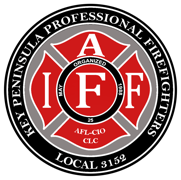 KEY PENINSULA FIREFIGHTERSIAFF LOCAL 3152TRAVEL EXPENSES FORMPER DIEM EXPENSESQTYRATEAMOUNTFirst & last days of travelM&IE full days  Lookup current rate for the city you are traveling to, click here.Sub TotalSub TotalMILEAGE EXPENSESMILESRATEAMOUNTTotal mileage drivenPlease attach google maps showing routeSub TotalSub TotalLODGING EXPENSESLODGING EXPENSESAMOUNT  Receipts or supporting documentation submittedSub TotalOTHER EXPENSESOTHER EXPENSESAMOUNT  Receipts or supporting documentation submittedSub TotalTOTAL